It’s time again for the Boy Scout Troop 572 Annual Mulch sale. Purchasing this high quality, hardwood shredded mulch from Troop 572 will save you the aggravation, time and energy of buying your spring landscaping mulch elsewhere and transporting it home. When you order from Boy Scout Troop 572 we will deliver your bags of mulch to your home and place the bags on the right side of your driveway next to the garage.This is the major fundraiser for Boy Scout Troop 572. We request your support. All profits go to implementing a Quality Scout program as well as towards the purchase of troop equipment (tents, stoves, lanterns, saws, hatchets, etc.).Delivery Area:	Zip Codes 20165Delivery Date:	Saturday, April 11, 2015Price:	Less than 10 bags 	$4.50 per 3 cubic foot bag		10 – 49 bags 	$4.25 per 3 cubic foot bag	50 or more bags 	$4.00 per 3 cubic foot bagPlease note: Our prices have remained the same as last year.Thank you in advance for supporting the Boy Scout ProgramPlease complete and return this form with payment no later than April 7, 2015Your Name:		 	Number of Bags:		Address:			Amount Due:			(Less than 10 = # Bags x $4.50)	 (10 –49 more  =  # Bags x $4.25)	 (50 or more   =  # Bags x $4.00)City:		Phone:				Check#:		Zip Code:			Email address:		Nearest Cross Streets:			Sub Division:		Delivery will be to the right side of your driveway next to the garage. Please have your driveway clear to allow our truck to deliver. Make check payable to BSA Troop 572Mail check and this Order Form to:								Troop 572 - Treasurer								Salim Mawani								37 Rutherford Circle□ Selling Scouts Name: _______________________________	Potomac Falls, Virginia 20165□ Our Lady of Hope			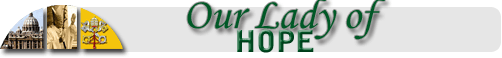 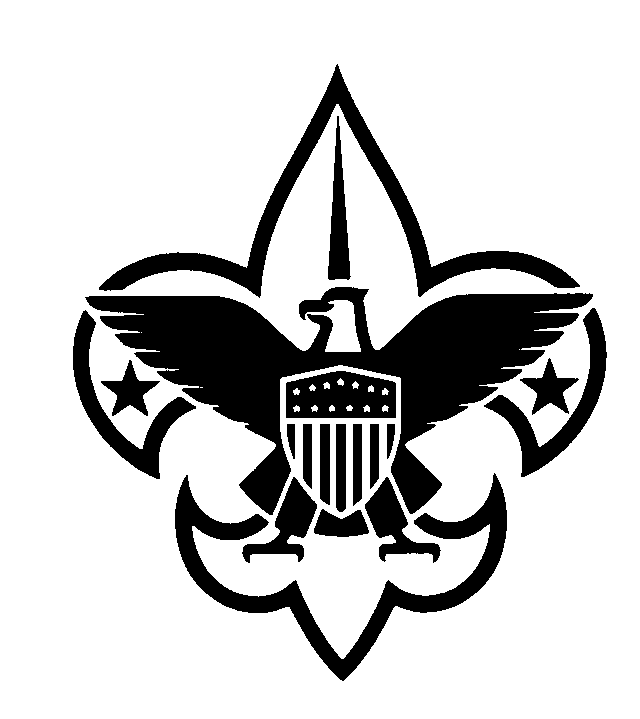 Boy Scout Troop 572http://www.troop572.orgAnnual Mulch Sale2015Bags to be deliveredDATE RECEIVEDTROOP USE ONLY